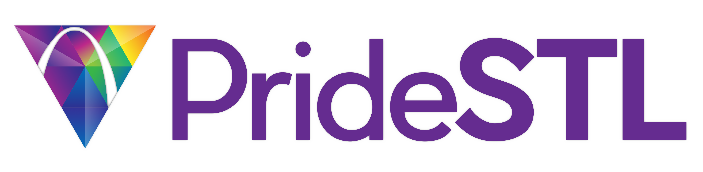 Board MeetingMeeting Minutes01/09/2023Commerce Connect BuildingCall to Order 7:04pm AttendanceOfficers:[P] Marty Zungia	            [P] Jesse Doggendorf              [P] Morgan Morris 	      [P] Jason Johnson                                       President      	                  Vice President                              Secretary  		            Treasurer [P] Todd Alan    	           [P] Jordan Braxton                    [P] Cat Criswell 	 	      [P] Bryon Endy	[E] Matt Harper 	           [P] Clayton Higgenbotham      [E] Felicia Jackson 	      [P] Dottie Klenke                      [P] Frank Nowicke   	           [P] Arthur Nunn	 	           [E] Dee Richard 	   12/15 Board Members Present   Coordinators:[A] Ellie Bledsoe		[E] Dean Fults			[P] Shawn StokesChanges to the Agenda Add Pride Idol to Arthur., Frank Vendor update. Jason/Dottie Motion Passes. Approval of Minutes  Cat/Dottie Moved to approve 12.12.2022 minutes. Motion Passes.Board ReportsExecutive Reports: Marty Zuniga – PresidentDivas on Ice Event- Jan 17th, flyer coming soon. Steinberg 7, 8pm show starts. $20 for the event and we get $4 for each ticket.   Event Ops Update- Working with the people, working on permit, meeting on Wednesday with a run of show. Meeting between Todd and another sponsor 3rd party group to help with new sponsors. Festival Meetings- Starting in Feb, 4th Monday of the month.  Royalty Pageant- Had a meeting with full Royalty board to get people on the same page, the Pageant will be on 28th of May, Sunday of Memorial Day, Casino location. Jesse Doggendorf - Vice PresidentSponsorship Updates – started the first pass through of reaching out to all our past sponsors. Morgan Morris – SecretaryNo Report Jason Johnson- TreasurerAccounts Receivable / Aging- No major changes. Holiday dinner under budget. Board Director Reports:Todd Alan | Director of SponsorshipNo ReportJordan Braxton | Director of Public Relations & Diversity/OutreachLGBTQIA+ Senior Summit-11-1 pm Sat Jan 28th to see what our seniors needs & wants. Pride Ball- Saturday June 24th, asking for support or collaboration.  InterPride Update- San Diego Oct 26-29th Conference. Cat Criswell | Director at LargeNo ReportBryon Endy | Director at LargeNo ReportMatt Harper | Director at LargeNo ReportClayton Higginbotham | Director at VolunteersNo ReportFelicia Jackson | Director at LargeNo ReportDottie Klenke | Director of EntertainmentNo reportFrank Nowicke | Director of Development & VendorsVendor Updates- 6 vendors pending. Dee Richard | Director at LargeNo ReportArthur Nunn | Director of Events Valentines Dinner- Bryon working on this event. 2.14.2023, Pricing still pending maybe ~$50. At the LEMP mansion 6-11pm, 2 entrees, sides, drinks. Performance and auction items.  Pride Idol- Going to be solely at Just John for 4 Thursdays (not 27th Dining out 4 life). McDonalds is a presenting Sponsor. Old BusinessNew BusinessNew Logo Designs- 3 choices. Circular design has the majority vote, will change theme from “is” to “creates”. Diversity Creates CommunityTodd, BarK (Purina and Soccer Team big sponsors)meeting about having a fenced off area for dogs at festival. Pending on changing our policy on having dogs at the festival. Jordan, Volunteer appreciation event for the Holiday (Thanksgiving/Christmas)volunteers.    AdjournMotion by Clayton/Frank Seconded by 7:48pm 